Skype ID: fqkhimaniDate of Birth: April 19, 1986An organized, detail-oriented, focused and self-starter Human Resource Professional having over 8 years’ of professional experience including 2+ years of Human Resource (Employee Relations and Operations) and 5+ years of administrative & secretarial. Excited to explore opportunities in Middle East (U.A.E) and gain knowledge of international human resource practices.PROFESSIONAL EXPERIENCEWorking as Human Resource Generalist, Human Resource Department since 19th February 2013 to present in IBEX Global - Karachi Work Profile:Participate in Job Fair(s),Perform External Recruitment (Entry to Executive level), Conduct organizational and Policy orientation, Employee life cycle management across the organization,Handle Internal Job Posting (including: initial screening, conducting interview and offer placing to shortlisted candidate),Maintain & report Global Attrition of Organization,Maintain & Analysis of Disciplinary Hearings,Responsible for all employee information updation in HRIS, Identify, develop and implement improvements in HRIS processes and procedures,Leading E-Filling project,  Manage employee grievances & disciplinary hearings, Policy/SOP development and amendment,Payroll management across the organization,Overall HR operational support.Worked as Secretary to Director Nursing Services since 13th June 2011 to 18th February 2013 in The Aga Khan University Hospital Work Profile:  Assist director in day to day task,Maintain and update general hospital wide/staff-patient reports,Maintain and update employee attendance and leave records, Arrange meetings, conferences and symposiums etc, Other administrative work as and when assigned by the immediate supervisor. Worked as Secretary to Faculty since 01st November 2007 to 11th June 2011 in The Aga Khan University – Institute for Educational DevelopmentWork Profile:  Assist faculty for academic teaching,Compile results/ research data, Arrange logistics and support in academic research activities etc.EDUCATIONTERM REPORTS/PROJECTS/SPECIAL ASSIGNMENTSResearch Project - Causes & Effects of Absenteeism on Performance of Non-Management Workers in The Aga Khan University, Hospital, KarachiBusiness Research Methods- Effects of 360 Degree Feedback System on Employees Motivation Ethics and Corporate Governance - Workplace Harassment: Psychological Theory, Pakistani Law and Quranic SKILLS & INTERESTSEfficient in processing data and information and keeping recordsProficient at using Microsoft Office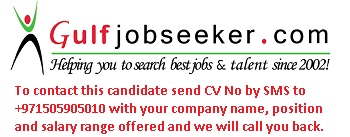 Gulfjobseeker.com CV No: 1512198QualificationMajorsYearInstitutionCGPAEMBAHuman Resource Management2013SZABIST, Karachi3BComCommerce2009University of Karachi (External Candidate)2nd IntermediatePre Medical2005The Paradise CollegeC